ส่วนที่ 3 :	แบบรายงานผลการดำเนินแผนงาน/โครงการ/กิจกรรม ที่ได้รับงบประมาณสนับสนุนจากกองทุนหลักประกันสุขภาพ (สำหรับผู้เสนอแผนงาน/โครงการ/กิจกรรม ลงรายละเอียดเมื่อเสร็จสิ้นการดำเนินงาน)โครงการชุมชนร่วมใจ ทำลายแหล่งเพาะพันธ์ยุงลายและป้องกันภัยโรคไข้เลือดออก ประจำปี 25631. ผลการดำเนินงาน	จากสถานการณ์ดังกล่าว กองทุนหลักประกันสุขภาพตำบลบองอได้ลงพื้นที่ให้ความช่วยเหลือเบื้องต้นพร้อมแจกจ่ายชุดยาสามัญประจำบ้านให้แก่ประชาชนในพื้นที่ตำบลบองอที่ประสบภัยน้ำท่วม ประชาชนในพื้นที่ตำบลบองอได้รับการแก้ปัญหาสุขภาพและคำแนะนำ เพื่อปฏิบัติตัวในการรับมือกับโรคที่จะเกิดตามมาจากน้ำท่วมและทำอย่างไรเพื่อไม่ให้เป็นโรคที่เกิดจากน้ำท่วม2. ผลสัมฤทธิ์ตามวัตถุประสงค์/ตัวชี้วัด2.1 การบรรลุตามวัตถุประสงค์	 บรรลุตามวัตถุประสงค์	 ไม่บรรลุตามวัตถุประสงค์  เพราะ .......................................................................................................................................................................................................................................................................................................2.2 จำนวนผู้เข้าร่วมใน แผนงาน/โครงการ/กิจกรรม .................500............................................. คน3. การเบิกจ่ายงบประมาณ	งบประมาณที่ได้รับการอนุมัติ	.........135,250..................... บาท	งบประมาณเบิกจ่ายจริง 		.........135,250..................... บาท   คิดเป็นร้อยละ ....100%................	งบประมาณเหลือส่งคืนกองทุนฯ	..................-............................... บาท   คิดเป็นร้อยละ ............-................4. ปัญหา/อุปสรรคในการดำเนินงาน	 ไม่มี	 มี		ปัญหา/อุปสรรค (ระบุ) ........................................................................................................................................................................................................................................................................................................................................................................................................................................................................................................		แนวทางการแก้ไข (ระบุ) ......................................................................................................................................................................................................................................................................................................................................................................................................................................................................................................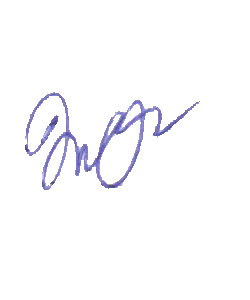 ลงชื่อ ......................................................................... ผู้รายงาน                     (นางมัซตูรา   ฮะ)ตำแหน่ง         นักวิชาการสุขาภิบาล